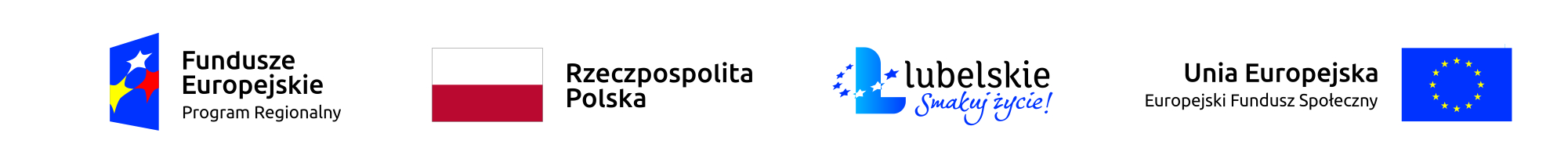 Załącznik nr 1 do umowy: Wzór oświadczenia uczestnika.OŚWIADCZENIE UCZESTNIKA PROJEKTUW związku z przystąpieniem do projektu pn. ………………………………………………….…… oświadczam, iż:nie korzystam równolegle z innych środków publicznych, w tym zwłaszcza środków Funduszu Pracy, Państwowego Funduszu Rehabilitacji Osób Niepełnosprawnych, środków oferowanych                  w ramach PO WER, RPO oraz środków oferowanych w ramach Programu Rozwoju Obszarów Wiejskich 2014-2020 na pokrycie tych samych wydatków związanych z podjęciem                                       i prowadzeniem działalności gospodarczej.…..………………………………………			……………..…………………………….……………………MIEJSCOWOŚĆ I DATA	  			 CZYTELNY PODPIS UCZESTNIKA PROJEKTU